МАТЕРІАЛИ04    ЗАСІДАННЯ ПРЕЗИДІЇ ЦЕНТРАЛЬНОГО КОМІТЕТУ  ПРОФЕСІЙНОЇ СПІЛКИ  ПРАЦІВНИКІВ  ДЕРЖАВНИХ  УСТАНОВ  УКРАЇНИ30 листопада 2021 року                             КиївПОРЯДОК ДЕННИЙ 04 засідання президії ЦК Профспілки                                                                                              30 листопада 2021 року, м. Київ,                                                                                                          відеоконференція          1. Про  інформаційну політику в організаціях Профспілки, шляхи вдосконалення інформаційної впізнаваності та впровадження сучасних форм обміну  інформацією для членів Профспілки.            2. Про роботу організацій Профспілки Луганської, Миколаївської, Тернопільської, Черкаської областей  щодо використання важелів соціального діалогу  для забезпечення   захисту  трудових  прав  працюючих та рекрутингу профспілкового членства.          3. Різне.          3.1. Про затвердження постанов президії, прийнятих опитувальним голосуванням з 10.09.2021  по 29.11.2021.ПРОФЕСІЙНА СПІЛКА 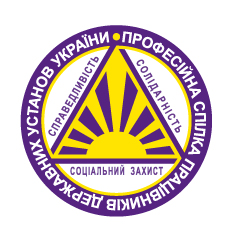 ПРАЦІВНИКІВ ДЕРЖАВНИХ УСТАНОВ УКРАЇНИ__________________________________________________________ПРЕЗИДІЯ ЦЕНТРАЛЬНОГО КОМІТЕТУП О С Т А Н О В А 30.11.2021			           	 Київ		                     	№ П-04-1Про  інформаційну політику в організаціях Профспілки, шляхи вдосконалення інформаційної впізнаваності та впровадження сучасних форм обміну інформацією для членів ПрофспілкиЗаслухавши і обговоривши інформацію голови Профспілки Піжука Ю.М. про інформаційну політику в організаціях Профспілки, шляхи вдосконалення інформаційної впізнаваності та впровадження сучасних форм обміну інформацією для членів Профспілки, відповідно до Програми дій Профспілки працівників державних установ України «П’ять років – п’ять кроків» на 2020 - 2025 роки, затвердженої постановою VIII з’їзду Профспілки від 25.11.2020 № VIIІ-7, президія ЦК Профспілки ПОСТАНОВЛЯЄ:Інформацію про інформаційну політику в організаціях Профспілки, шляхи вдосконалення інформаційної впізнаваності та впровадження сучасних форм обміну  інформацією для членів Профспілки  взяти до відома (додається).2. Голові Профспілки:Затвердити склад ради з питань інформаційної роботи та комунікацій при голові Профспілки, основним завданням якої є забезпечення інформаційної впізнаваності Профспілки в медійному середовищі.До 01 березня 2022 року організувати роботу щодо створення телеграм-каналу для комунікації та розміщення актуальної інформації про діяльність Профспілки.Звернутись до соціальних партнерів з приводу розміщення посилання на офіційний сайт Профспілки.До 15 лютого 2022 року організувати роботу щодо формування проєкту контент-плану наповнення освітнього порталу Профспілки.3. Регіональним організаціям Профспілки:          3.1. Продовжити роботу по створенню власних сайтів та сторінок у соціальних мережах, бази даних електронних адрес первинних організацій та членів Профспілки.          3.2. Забезпечити оперативне оновлення інформації на власних сайтах та сторінках  у соціальних мережах.          3.3. Широко використовувати вайбер - та телеграм - канали для комунікації з головами первинних профспілкових організацій регіону.          3.4. Продовжити практику поширення інформації на офіційному сайті та сторінці Профспілки в соціальній мережі Facebook в рамках рубрики «Регіональний дайджест», з метою популяризації кращого досвіду роботи організацій та виборних органів Профспілки.           3.5. Налагодити співпрацю з місцевим суспільним радіо та телебаченням, з метою експертної участі в теле - та радіопрограмах.          3.6. Для забезпечення функціонування освітнього онлайн-порталу Профспілки до 15 березня 2022 року надати пропозиції для  формування проєкту контент-плану наповнення порталу та до вересня 2022 року відзняти два інформаційні відеоролики про діяльність регіональної організації Профспілки відповідно до тематики, що визначена у контент-плані.          3.7. Залучати актив з числа профспілкової молоді регіональних організацій Профспілки до участі в реалізації інформаційної політики.           4. Організаціям Профспілки усіх рівнів продовжити роботу щодо послідовної реалізації інформаційної політики Профспілки, як одного з пріоритетних напрямків Програми дій Профспілки працівників державних установ України «П’ять років – п’ять кроків» на 2020 - 2025 роки.          5. Контроль за виконанням постанови покласти на голову Профспілки Піжука Ю.М. Голова  Профспілки 							Юрій ПІЖУКДодатокдо постанови президії ЦК Профспілкивід 30.11.2021 № П-04-1Інформаційна політика в організаціях Профспілки, шляхи вдосконалення інформаційної впізнаваності та впровадження сучасних форм обміну інформацією для членів ПрофспілкиОдним з важливих напрямків, визначених Програмою дій Профспілки на 2020-2025 роки «5 років – 5 кроків», є підвищення інформаційної впізнаваності профспілки, що включає: 1) створення ютуб-каналу Профспілки, застосування телеграм- та вайбер- каналів, підтримка профспілкових відеоблогерів;2) впровадження сучасних форм обміну корпоративною інформацією між членами Профспілки;3) експертна участь представників регіональних організацій у програмах місцевого суспільного радіо та телебачення;4) проведення інформаційної кампанії щодо портфелю профспілкових послуг; 5) популяризація кращого досвіду роботи організацій та виборних органів Профспілки по захисту трудових прав та соціально-економічних інтересів членів Профспілки.Також відповідно до ст. 8 Статуту Профспілки інформування членів про діяльність Профспілки та про діяльність профспілкових об’єднань відбувається через друковані, електроні засоби масової інформації, інші комунікаційні засоби.  Питання інформаційної роботи слухались на засіданнях президії ЦК Профспілки: «Про інформаційну роботу Профспілки» П-7-1 від 07.06.2017 та «Про стан виконання постанови президії ЦК Профспілки від 07.06.2017 № П-7-1 «Про інформаційну роботу Профспілки»» №П-13-1 від 27.11.2018.Відтак, основними інформаційними каналами комунікацій Профспілки є офіційний веб-сайт, сторінки в соціальних мережах Facebook та Instagram, вайбер-канали, інформаційні, друковані матеріали, теле- та радіомовлення.Головним інформаційним каналом Профспілки працівників державних установ України є офіційний веб-сайт. Аналізуючи кількість переглядів веб-сайту можна констатувати факт стабільного інтересу користувацької спільноти до інформаційних матеріалів, які розміщує Профспілка. Наглядним є той факт, що станом на кінець листопада поточного року кількість переглядів сайту зросла порівняно з попереднім роком вдвічі, і наразі становить 61 704 в порівнянні з 30 945 в 2020 році. Одним з основних факторів, які вплинули на дані показники, є зростання кількості заходів, які проведені Профспілкою протягом поточного року, в результаті пом’якшення карантинних обмежень.З метою поширення інформації про діяльність регіональних організацій Профспілки з травня 2021 року на офіційному сайті Профспілки започатковано рубрику «Регіональний дайджест». Кількість переглядів даної рубрики в середньому коливається від 500 до 800. За період від травня до листопада 2021 року найбільше інформації надходило від Івано-Франківської, Луганської, Чернівецької регіональних організацій Профспілки. Також матеріали надсилали Миколаївська, Полтавська, Хмельницька, Запорізька, Одеська, Черкаська, Чернігівська, Закарпатська, Донецька, Житомирська, Вінницька та Волинська регіональні організації Профспілки.Регіональні організації Профспілки також працюють у напрямку адміністрування та створення офіційних веб-сайтів організацій. Так, веб-сайти використовують 8 регіональних організацій: Житомирська, Кіровоградська, Тернопільська, Одеська, Херсонська, Черкаська, Чернігівська та Профспілка працівників державних установ м. Києва. Також поширена практика публікацій інформаційних матеріалів на веб-сайтах обласних рад профспілок (Миколаївська, Львівська регіональні організації Профспілки). Варто відзначити, що у 2021 році здійснено ребрендинг офіційного сайту Херсонської облорганізації Профспілки, зокрема відбулось оновлення дизайну, функціоналу, структури розділів.Позитивним здобутком є запровадження сторінок первинних профспілкових організацій на офіційних веб-сайтах установ, організацій та підприємств, де діють такі організації. Це дозволяє оперативно та швидко доносити інформацію до членів первинних організацій (Дніпропетровська, Вінницька, Херсонська обласні організації). Проте, надважливим залишається факт оперативного оновлення інформації на сайтах, публікація інформаційних матеріалів про діяльність Профспілки максимально релевантних часу та запиту спілчан.Важливими напрямом організації інформаційної роботи є адміністрування сторінок в соціальних мережах Facebook та Instagram. Офіційна сторінка Профспілки працівників державних установ України ведеться в мережі Facebook з 2014 року. Наразі кількість підписників сторінки становить 5567 осіб. Рівень охоплення публікацій коливається від 400 до 22 000 переглядів, а з окремих тематик, таких як пенсійне забезпечення, питання заробітної плати охоплення складає понад 37 000.У мережі Facebook з 2016 року адмініструється сторінка Молодіжної ради Профспілки, яка наразі нараховує 1445 вподобань, а охоплення становить від 200 до 1000 переглядів. Дане число підписників є критично низьким і потребує посилення роботи щодо поширення інформації про наявність сторінки та зміни підходів до публікацій, формування контент-плану.Сторінки в соціальній мережі активно використовуються для комунікування з членами Профспілки з різних питань соціально-економічного та правового захисту, консультацій, інформування про роботу Профспілки. Для зворотного зв’язку використовується месенджер повідомлень, який пов’язаний з кожною сторінкою, та дозволяє відслідковувати реакцію на повідомлення, пости та коментарі.Станом на 30.11.2021 року функціонує 20 сторінок регіональних організацій Профспілки та 16 сторінок молодіжних рад регіональних організацій Профспілки у мережі Facebook. Кількість підписників сторінок коливається від 30 до 600 та більше осіб. Діяльність у соціальних мережах є інструментом оперативної та ефективної комунікації, вивчення потреб аудиторії, а також отримання зворотного зв’язку. Свої сторінки в соціальній мережі мають також районні та первинні профспілкові організації установ, підприємств та організацій, які входять до Профспілки. Ще одним з актуальних каналів комунікації з членами Профспілки є вайбер-канали. Так, наразі, вайбер-канали для комунікації з членами президій регіональних організацій Профспілки, головами первинних профспілкових організацій, райкомів, міських комітетів, бухгалтерів та скарбників, молодіжних рад наявні в більшості регіональних організацій Профспілки. Інформаційна діяльність організацій Профспілки також здійснюється через засоби масової інформації. У газеті «Профспілкові вісті» розміщуються матеріали до визначних дат, висвітлюється позиція Голови Профспілки, голів регіональних організацій, з різних питань суспільного життя, загальнопрофспілкові заходи та заходи, які проводяться Молодіжною радою Профспілки. Також реалізується співпраця і з місцевими ЗМІ, до прикладу публікація інформації про профспілкову роботу в газеті «Життя і праця» (Львівська регіональна організація Профспілки), «Позиція» (Хмельницька регіональна організація Профспілки), «За відродження» (Рівненська регіональна організація Профспілки), «Урядовий кур’єр», «Голос України» (Профспілка працівників державних установ міста Києва), «Галичина» (Івано-Фраківська регіональна організація Профспілки), «Знамя труда» (Запорізька регіональна організація Профспілки), «Солідарність» (Харківська регіональна організація Профспілки), «Одеські вісті» (Одеська регіональна організація Профспілки), «Черкаський край» (Черкаська регіональна організація Профспілки).Також Черкаський обласний комітет раз на два місяці випускає власну газету «Профспілковий вісник», тираж  якої становить 600 примірників.Якість інформаційної роботи повністю залежить від людей, які є відповідальними за цей напрямок у кожній регіональній організації Профспілки. Так, на виконання постанови «Про інформаційну роботу Профспілки» П-7-1 від 07.06.2017, було визначено відповідальних за інформаційну роботу у кожній обласній організації. З метою покращення інформаційної роботи, адаптації до нових викликів, зумовлених пандемією COVID-19 в рамках реалізації проекту «Розвиток державного сектору в Україні» спільно з Профспілкою державних службовців Швеції, для тренерів Профспілки та новообраних голів первинних профспілкових організацій було проведено вебінари «Методологія проведення навчальних заходів в онлайн середовищі» та «Креативне мислення: розвиток нестандартних підходів до роботи профспілкової організації» на яких увагу  було закцентовано на особливостях віртуального сприйняття інформації, як коректно переносити «оффлайн» в «онлайн» та розглянуто практичні кейси використання програмних засобів та інтернет сервісів для урізноманітнення Zoom-вебінарів.Розробка інформаційної продукції – наступний вектор реалізації інформаційної роботи. ЦК Профспілки розроблено інформаційні буклети про роботу Центру профспілкових знань «Basis», Лабораторію соціального діалогу, за результатами опитування «Стан дотримання  прав працівників в умовах змін, запроваджених на запобігання поширенню коронавірусної хвороби (COVID-19)» видано аналітичний звіт. Також регіональними організаціями Профспілки розроблені інформаційні матеріали, тематика яких стосувалась попередженню масових звільнень, порядку створення профспілки в ОТГ (Хмельницька регіональна організація)Бюлетень «Ти член профспілки» (Кіровоградська регіональна організація Профспілки) «Переваги членства в профспілці», «Соціальні програми Профспілки» (Профспілка працівників державних установ міста Києва), «Знай свої трудові права та вмій їх захищати» (Дніпропетровська регіональна організація Профспілки), «Колективний договір – основа соціального діалогу» (Запорізька регіональна організація Профспілки),  методичні рекомендації «На допомогу голові профспілкової організації», «Практика вирішення індивідуальних трудових спорів» (Миколаївська регіональна організація Профспілки).Одним з прикладів інформаційної роботи є участь Черкаської регіональної організації Профспілки в проєкті «Давайте жити за правилами», за результатами якого інформаційні матеріали про діяльність Профспілки розміщувалися у 65 маршрутних автобусах міста Черкаси. Крім того, такі матеріали розміщувалися в громадських місцях, на стендах органів державної влади, закладах вищої освіти тощо.Наразі, пріоритетними напрямами інформаційної роботи Профспілки та її регіональних організацій є впровадження сучасних інформаційних технологій, робота над створенням освітнього порталу, використання нових методів та механізмів для інформування, комунікацій, отримання зворотного зв’язку та максимальна адаптація документообігу до цифрового формату.Одним з перспективних інструментів вивчення думки спілчан є організація та проведення тематичних опитувань, які дають змогу  опрацьовувати запити членів Профспілки,  виявляти слабкі місця в роботі Профспілки  та  трансформувати отриману інформацію в  інформаційне  джерело для рекрутингових, органайзингових, адвокаційних кампаній, організації навчального  процеу тощо.Проте, для  успішної реалізації положень Програми дій Профспілки,  підвищення рівня  впізнаваності Профспілки в інформаційному просторі необхідно  розширити коло експертів, які будуть долучені до реалізації інформаційної політики організації. Сучасні умови, як ніколи, вказали на необхідність максимально швидкого реагування на зміни чи події в суспільному житті країни та необхідності оперативного інформування спільноти, що можна реалізувати за допомогою роботи кваліфікованої експертної групи.  Додаток доінформації Дані про присутність регіональних організаційПрофспілки в інформаційному просторі*(без урахування друкованих ЗМІ)*за інформацією, що надійшла від регіональних організаційПРОФЕСІЙНА СПІЛКА ПРАЦІВНИКІВ ДЕРЖАВНИХ УСТАНОВ УКРАЇНИ__________________________________________________________ПРЕЗИДІЯ ЦЕНТРАЛЬНОГО КОМІТЕТУП О С Т А Н О В А 30.11.2021			                     Київ	            			№ П-04-2Про роботу організацій Профспілки Луганської, Миколаївської, Тернопільськоїта Черкаської областей щодо використанняважелів соціального діалогу для забезпеченнязахисту  трудових  прав працюючих тарекрутингу профспілкового членстваЗаслухавши та обговоривши доповіді голів Луганської (Тихоновського С.Г.), Миколаївської (Бугаєнко Т.І.), Тернопільської (Білана С.Є.) та Черкаської (Олійника В.І.) обласних організацій Профспілки, президія ЦК Профспілки зазначає, що саме робота з налагодження конструктивного соціального діалогу, комунікацій з керівниками органів місцевого самоврядування, зокрема об’єднаних територіальних громад є дієвим інструментом забезпеченням захисту трудових прав та соціально-економічних інтересів працюючих спілчан. Згідно Звіту про укладання та виконання колективних договорів, станом на 01.04.2021, у Луганській області укладено і діє 75 колективних договорів (охопленість колдоговорами складає 93,8%), а охопленність профспілковим членством – 95,7%; у Миколаївській – 123 (охопленість к/д – 100%), профспілковим членством – 100%; у Тернопільській – 35 (охопленість к/д – 89,7%), профспілковим членством – 97,7%; у Черкаській – 127 (охопленість к/д – 99,2%), профспілковим членством – 91,0%.При цьому, причиною відсутності колективних договорів в окремих організаціях Профспілки, в основному, є малочисельність членів Профспілки. З метою ведення конструктивного соціального діалогу, налагодження комунікацій з керівниками органів місцевого самоврядування, голови Миколаївського, Черкаського та заступник голови Луганського обкомів Профспілки є членами регіональних тристоронніх соціально-економічних рад.Представники Луганської, Миколаївської, Тернопільської, та Черкаської обласних організацій Профспілки входять до складу та приймають участь у засіданнях окремих дорадчих органів, колегій, громадських рад виконавчої влади та органів місцевого самоврядування.Так, Луганською та  Черкаською обласними організаціями Профспілки, на зустрічах з керівниками та колективами ОТГ проводиться презентація роботи Профспілки, інформування про завдання та її рішення, переваги профспілкового членства. За результатами роботи були підписані Угоди про співпрацю між обласною організацією Профспілки і 5 територіальними громадами (Луганський обком); створено інформаційний центр для працівників органів державної влади та органів місцевого самоврядування (Черкаський обком); розроблено зразок колективного договору для новоутворених органів місцевого самоврядування (Черкаський обком).З метою поглиблення взаємодії з новоутвореними територіальними громадами, посилення співпраці і консолідації зусиль у питаннях захисту трудових прав та соціально-економічних інтересів працівників установ, де діють організації Профспілки, зокрема органах місцевого самоврядування, Луганська обласна організація Профспілки 18 листопада 2021 року підписала Меморандум про співпрацю з Регіональним відділенням Асоціації міст України.Проте, президія зауважує, що не зважаючи на системні виклики, в яких діє Профспілка, зміну методів роботи наших організацій, актуальним залишається завдання збереження та збільшення профспілкового членства. На сьогодні, змінити тенденцію його зменшення все ще не вдається.Так, відповідно статистичних даних, в усіх зазначених обласних організаціях Профспілки має місце, як зменшення кількості  первинних профспілкових організацій, так і зменшення чисельності профспілкового членства. Чисельність членів Профспілки станом на 01.01.2020 у Луганській обласній організації складала 5360, у Миколаївській – 5296, у Тернопільській – 2857, у Черкаській – 5525. Станом на 01.01.2021, у порівнянні з попереднім звітним періодом, відсотки падіння профспілкового членства у зазначених обласних організаціях склали: у Луганській - 15,4%, у Миколаївській - 20,1%,  у Тернопільській - 21,4% і у Черкаській - 21,6%.Зменшення кількості первинних профспілкових організацій за 2019-2020 роки (відповідно статистичних даних станом  на 01.01.2020 та станом  на 01.01.2021) склало у Луганській обласній організації - 22,2%, у Миколаївській-32,2%, у Черкаській - 50,6% та у Тернопільській - 56%. А за 4 місяці 2021 року (відповідно статистичних даних станом на 01.01.2021 та на 01.04.2021) – у Миколаївській - 10,9%, у Луганській - 26,6%, у Черкаській - 35,5%, у Тернопільській - 45,8%. Основним чинником падіння кількості первинних профспілкових організацій та профспілкового членства є реформування органів державної влади та місцевого самоврядування, як наслідок – скорочення кількості райдержадміністрацій та органів місцевого самоврядуванняКрім цього, Черкаська обласна організація зазначає, що одним із чинників, які стримують бажання утворювати первинні організації Профспілки є норма статті 41 Статуту Профспілки, яка передбачає, що первинні організації Профспілки є юридичними особами. Так, зокрема, створення юридичної особи зобов’язує до суворого дотримання процедур подачі податкової та іншої звітності, що, в свою чергу, є додатковим навантаженням на профспілкових активістів, які здійснюють свої повноваження виключно на громадських засадах; відповідальність та штрафні санкції до осіб, які здійснюють свою діяльність на громадських засадах, у випадках не виконання або неналежного виконання вимог законодавства щодо звітування перед державними органами та цільовими фондами. Разом з тим, президія вбачає основним ресурсом для збільшення членства в Профспілці, на сьогодні, може бути посилення роботи по створенню первинних профспілкових організацій у новоутворених територіальних громадах. Відповідно поданих інформацій, станом на листопад 2021 року у Луганській області кількість первинних профспілкових організацій у новоутворених 26 об’єднаних громадах складає 9 (290 члени Профспілки); у Миколаївській – у 52 об’єднаних громадах - 17 первинних профспілкових організацій (600 члени Профспілки); у Черкаській – у 66 об’єднаних громадах-  27 первинних профспілкових організацій (1511 членів Профспілки); у Тернопільській обласній організації – у 55 громадах області – 15 первинних профспілкових організацій (700 членів Профспілки).Враховуючи викладене, відповідно до статті 89 Статуту Профспілки,  президія ЦК ПрофспілкиПОСТАНОВЛЯЄ:1. Інформацію про роботу організацій Профспілки Луганської, Тернопільської, Миколаївської та Черкаської областей щодо використання важелів соціального діалогу для забезпечення захисту трудових прав працюючих та рекрутингу профспілкового членства взяти до відома.2. Регіональним організаціям Профспілки:2.1. Взяти до відома та використання в практичній роботі досвід Луганської обласної організації Профспілки щодо укладання Угод про співпрацю між обласною організацією Профспілки і об’єднаними територіальними громадами.2.2. Широко використовувати в комунікаціях з органами виконавчої влади, місцевого самоврядування форми роботи, які висвітлюють  інформацію про роботу Профспілки по захисту соціально-економічних прав та інтересів працюючих.2.3. Активізувати роботу щодо охоплення профспілковим членством працюючих в установах, організаціях, де діють організації Профспілки.2.4. Вивчити питання щодо внесення зміни до абзацу першого статті 41 Статуту Професійної спілки працівників державних установ України щодо виключення слів «та первинні організації».3.  Контроль за виконанням постанови покласти на голову Профспілки Піжука Ю.М.Голова  Профспілки             		            	                           Юрій ПІЖУК3.1  Про затвердження постанов президії, прийнятих опитувальним голосуванням з 10.09.2021  по 29.11.2021Найменування регіональної організаціїНаявність веб-сайту регіональної організації Сторінка регіональної організації у FacebookСторінка Молодіжної ради регіональної організації у FacebookВінницька--+Волинська-++Дніпропетровськау розробці--Донецька-++Житомирська+-+Закарпатська-+-Запорізька -++Івано-Франківська-++Київська міська++-Київська обласна---Кіровоградська++-Львівська-+-Луганська-+-Миколаївська(використовують сайт Миколаївської облпрофради)++Одеська+++Полтавська-++Рівненська-++Сумська-+-Тернопільська+++Харківська-++Херсонська+++Хмельницька--+Черкаська+++Чернівецька-++Чернігівська++-№ п/пНазва постановиРезультат голосуванняРезультат голосуванняРезультат голосуванняРезультат голосуванняРезультат голосування№ п/пНазва постановиприймали участь у голосуванні«за»«проти»«утри-мався»1. «Про делегування Вознюк Л.І. для участі  в установчих зборах по формуванню нового складу  Громадської  ради Фонду соціального страхування України та до складу нової  Громадської ради» від 21.09 2021  № П-04-1о-гр22211прийнята2. «Про грошову виплату (винагороду) командам-переможцям  фінального етапу ХХІІ Всеукраїнської спартакіади серед  регіональних збірних  команд  державних службовців та посадових осіб місцевого самоврядування». від 30.09.2021  № П-04-2о-г2424прийнята3.Про нагородження відзнаками Профспілки, від 30.09.2021 № П-04-3о-н2424прийнята4.«Про грошову виплату (забезпечення) учасникам семінару на тему: «Базовий курс навчання профактиву» за проектом «Розвиток державного сектору в Україні», від 27.10.2021 № П-04-4о-в2525прийнята5.«Про грошову виплату (забезпечення) учасникам семінару на тему: «Базовий курс навчання профактиву» за проектом «Розвиток державного сектору в Україні», від 27.10.2021 № П-04-5о-в2525прийнята6.Про нагородження відзнаками Профспілки, від 29.10.2021 № П-04-6о-н232210прийнята